OGGETTO: Dichiarazione del FATTORE Dl CONVERSIONE DALLA SOCIETÀ Comune di Luson ai sensi dei requisiti previsti dal DM 26 giugno 2015. Premesso che Il decreto interministeriale 26 giugno 2015 "Adeguamento linee guida nazionali per la certificazione energetica degli edifici", entrato in vigore il 10 ottobre 2015, definisce all'allegato 1 — art. 3.2 comma 2 “i gestori degli impianti di teleriscaldamento e teleraffrescamento si dotano di certificazione atta a comprovare i fattori di conversione in energia primaria dell'energia termica fornita al punto di consegna dell'edificio 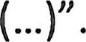 La Federazione Italiana dei Produttori di Energia Rinnovabile- FIPER in data 11 luglio 2016 ha avanzato al Ministero dello Sviluppo Economico la richiesta di applicare una metodologia di calcolo semplificata congruente con i valori tabellari di cui alla Tabella 1 del Decreto Ministeriale 26 giugno 2015, che permetta di definire il fattore fp omogeneo per le reti di teleriscaldamento alimentate a biomassa legnosa vergine.Il Ministero dello Sviluppo Economico nella risposta prot. 0020300 del 25/7/2016 ha dichiarato che i gestori di rete possono autodichiarare e pubblicizzare sul proprio sito internet il fattore fp sino alla pubblicazione di cui all’Allegato 1 paragrafo 3.2. punto 3 del DM 26 giugno 2015. Al punto 10.4 dell’Allegato A del DM requisiti Ecobonus, il “consumo di energia primaria” è da intendersi come “energia primaria non rinnovabile”, in base al chiarimento ENEA del 5 novembre 2020 trasmesso a FIPER, al fine di favorire la sostituzione di energia fossile con FER e considerato il richiamo alla classificazione energetica nel DL Rilancio. La società Comune di Luson dichiaraI seguenti fattori di conversione in energia primaria per la/le reti di teleriscaldamento a biomassa ubicate nel Comune di ………….Firma del legale rappresentante o direttore impianto.Carmen PlasellerSindaca - Lüsen, 01.06.2021    FP, ren1,2FP, nren0,3   FP, tot1,5